Priorities for the WeekWeekly Calendar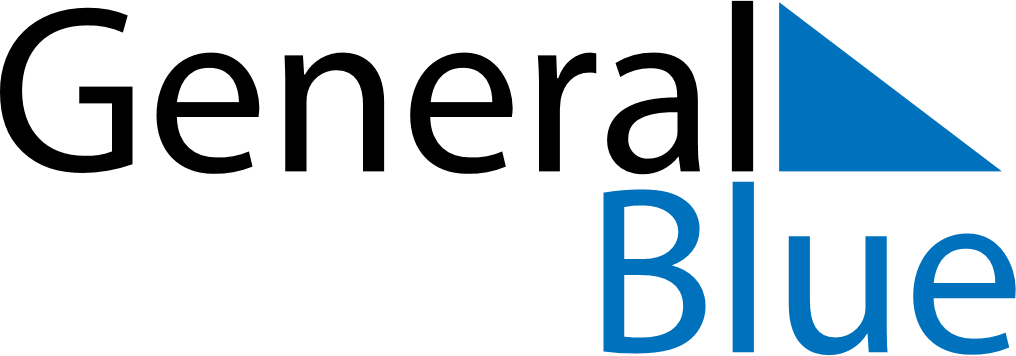 January 1, 2024 - January 7, 2024Weekly CalendarJanuary 1, 2024 - January 7, 2024Weekly CalendarJanuary 1, 2024 - January 7, 2024Weekly CalendarJanuary 1, 2024 - January 7, 2024Weekly CalendarJanuary 1, 2024 - January 7, 2024Weekly CalendarJanuary 1, 2024 - January 7, 2024Weekly CalendarJanuary 1, 2024 - January 7, 2024Weekly CalendarJanuary 1, 2024 - January 7, 2024MONJan 01TUEJan 02WEDJan 03THUJan 04FRIJan 05SATJan 06SUNJan 076 AM7 AM8 AM9 AM10 AM11 AM12 PM1 PM2 PM3 PM4 PM5 PM6 PM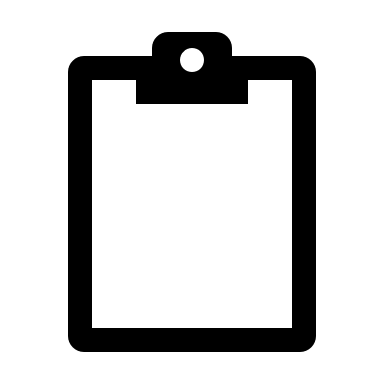 